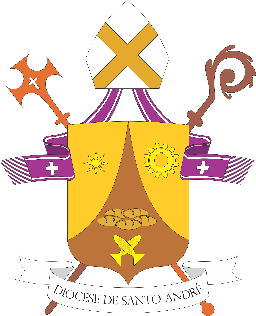 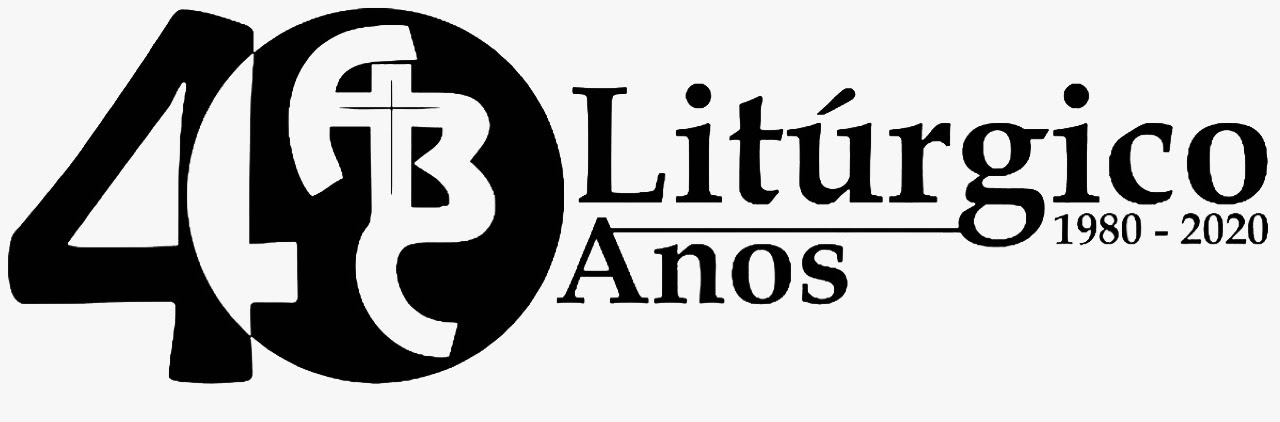 [Subsídio para rezar em casa – N. 18 – 12/07/2020]15º DOMINGO DO TEMPO COMUM[Convém lembrar que, se possível, os recursos da televisão, rádio e demais transmissões em mídias sociais são primários, e este roteiro é só um instrumento complementar de oração. Ele pode ser vivido em família ou sozinho, sempre consciente de que estamos em comunhão com toda a Igreja, Corpo Místico de Cristo, quando rezamos. Poderá este instrumento de oração ser adaptado em seu esquema às suas necessidades (se estiver sozinho(a) lê-se tudo, por exemplo, ou se for um enfermo pode reduzir algumas partes)]CANTO DE ABERTURA[pode ser substituído por outro que a família conheça]Deus, nosso Pai protetor, / dá-nos hoje um sinal de tua graça! / Por teu ungido, ó Senhor, / estejamos pra sempre em tua casa! 1. Ó Senhor, põe teu ouvido / bem aqui, pra me escutar. / Infeliz eu sou e pobre, / vem depressa me ajudar! / Teu amigo eu sou, tu sabes, / só em ti vou confiar.2. Compaixão de mim, Senhor! / Eu te chamo, noite e dia. / Vem me dar força e coragem / e aumentar minha alegria. / Eu te faço minha prece, / pois minh’alma em ti confia.A. Em nome do Pai e do Filho e do Espírito Santo. T. AmémA. Que Deus nosso Pai, fonte do amor e da misericórdia, esteja no meio de nós!
T. Bendito seja Deus que nos reuniu no amor de Cristo.A. Meus queridos irmãos e irmãs, celebrando o dia do Senhor, queremos reafirmar a nossa fé na ressurreição, confiando na força da Palavra de Deus, que se encarnou e nos trouxe a salvação. Peçamos ao Pai a graça de bem vivermos este momento:T. Senhor, Pai de bondade, que vos revelastes a nós semeando em nosso meio vossa Palavra, enviai sobre nós o vosso Espírito de amor, derramando em nossos corações o dom do amor. Que nosso coração seja terra boa, a fim de que vossa Palavra se cumpra em nós. Abri o nosso coração, para que possamos nos alimentar do Cristo vivo e presente na Palavra e na Eucaristia. ATO DE CONTRIÇÃOA. Reconheçamos a necessidade que temos da misericórdia divina:T. Tende compaixão de nós, Senhor, pois somos pecadores. Manifestai a vossa misericórdia e dai-nos a salvação. HINO DE LOUVORT. Glória a Deus nas alturas, e paz na terra aos homens por Ele amados. Senhor Deus, rei dos céus, Deus Pai todo-poderoso, nós vos louvamos, nós vos bendizemos, nós vos adoramos, nós vos glorificamos, nós vos damos graças por vossa imensa glória. Senhor Jesus Cristo, Filho Unigênito, Senhor Deus, Cordeiro de Deus, Filho de Deus Pai, vós, que tirais o pecado do mundo, tende piedade de nós. Vós, que tirais o pecado do mundo, acolhei a nossa súplica. Vós, que estais à direita do Pai, tende piedade de nós. Só vós sois o Santo; só vós, o Senhor; só vós, o Altíssimo, Jesus Cristo, com o Espírito Santo, na glória de Deus Pai. Amém.DEUS NOS FALAA. A Palavra de Deus é dinâmica e quer produzir frutos em nós, transformando a nossa vida. Para que isso aconteça, devemos nos colocar no caminho do discipulado de Jesus, para compreendê-la de modo correto. Ouçamos atentamente:PRIMEIRA LEITURA (Is 55,10-11)Leitura do Livro do Profeta Isaías.Isto diz o Senhor: “Assim como a chuva e a neve descem do céu e para lá não voltam mais, mas vêm irrigar e fecundar a terra e fazê-la germinar e dar semente, para o plantio e para a alimentação, assim a palavra que sair da minha boca não voltará para mim vazia; antes, realizará tudo que for de minha vontade e produzirá os efeitos que pretendi, ao enviá-la”. Palavra do Senhor.T. Graças a Deus.SALMO RESPONSORIAL [Sl 64 (65)]A semente caiu em terra boa e deu fruto.- Visitais a nossa terra com as chuvas, / e transborda de fartura. / Rios de Deus que vêm do céu derramam águas, / e preparais o nosso trigo.- É assim que preparais a nossa terra: / vós a regais e aplainais, / os seus sulcos com a chuva amoleceis / e abençoais as sementeiras.- O ano todo coroais com vossos dons, / os vossos passos são fecundos; / transborda a fartura onde passais, / brotam pastos no deserto.- As colinas se enfeitam de alegria / e os campos, de rebanhos; / nossos vales se revestem de trigais: / tudo canta de alegria!SEGUNDA LEITURA (Rm 8,18-23)Leitura da Carta de São Paulo aos Romanos.Irmãos, eu entendo que os sofrimentos do tempo presente nem merecem ser comparados com a glória que deve ser revelada em nós. De fato, toda a criação está esperando ansiosamente o momento de se revelarem os filhos de Deus. Pois a criação ficou sujeita à vaidade, não por sua livre vontade, mas por sua dependência daquele que a sujeitou; também ela espera ser libertada da escravidão da corrupção e, assim, participar da liberdade e da glória dos filhos de Deus. Com efeito, sabemos que toda a criação, até ao tempo presente, está gemendo como que em dores de parto. E não somente ela, mas nós também, que temos os primeiros frutos do Espírito, estamos interiormente gemendo, aguardando a adoção filial e a libertação para o nosso corpo.Palavra do Senhor.T. Graças a Deus.ACLAMAÇÃO AO EVANGELHOAleluia, aleluia, aleluia! Semente é de Deus a Palavra, o Cristo é o semeador; / todo aquele que o encontra, vida eterna encontrou!EVANGELHO (Mt 13,1-23)Naquele dia, Jesus saiu de casa e foi sentar-se às margens do mar da Galileia. Uma grande multidão reuniu-se em volta dele. Por isso Jesus entrou numa barca e sentou-se, enquanto a multidão ficava de pé, na praia. E disse-lhes muitas coisas em parábolas: “O semeador saiu para semear. Enquanto semeava, algumas sementes caíram à beira do caminho e os pássaros vieram e as comeram. Outras sementes caíram em terreno pedregoso, onde não havia muita terra. As sementes logo brotaram, porque a terra não era profunda. Mas, quando o sol apareceu, as plantas ficaram queimadas e secaram, porque não tinham raiz. Outras sementes caíram no meio dos espinhos. Os espinhos cresceram e sufocaram as plantas. Outras sementes, porém, caíram em terra boa e produziram à base de cem, de sessenta e de trinta frutos por semente. Quem tem ouvidos, ouça!” Os discípulos aproximaram-se e disseram a Jesus: “Por que falas ao povo em parábolas?” Jesus respondeu: “Porque a vós foi dado o conhecimento dos mistérios do Reino dos Céus, mas a eles não é dado. Pois à pessoa que tem, será dado ainda mais, e terá em abundância; mas à pessoa que não tem, será tirado até o pouco que tem. É por isso que eu lhes falo em parábolas: porque, olhando, eles não vêem e, ouvindo, eles não escutam nem compreendem. Desse modo se cumpre neles a profecia de Isaías: ‘Havereis de ouvir, sem nada entender. Havereis de olhar, sem nada ver. Porque o coração deste povo se tornou insensível. Eles ouviram com má vontade e fecharam seus olhos, para não ver com os olhos, nem ouvir com os ouvidos, nem compreender com o coração, de modo que se convertam e eu os cure’. Felizes sois vós, porque vossos olhos vêem e vossos ouvidos ouvem. Em verdade vos digo, muitos profetas e justos desejaram ver o que vedes e não viram, desejaram ouvir o que ouvis e não ouviram. Ouvi, portanto, a parábola do semeador: Todo aquele que ouve a palavra do Reino e não a compreende, vem o Maligno e rouba o que foi semeado em seu coração. Este é o que foi semeado à beira do caminho. A semente que caiu em terreno pedregoso é aquele que ouve a palavra e logo a recebe com alegria; mas ele não tem raiz em si mesmo, é de momento: quando chega o sofrimento ou a perseguição, por causa da palavra, ele desiste logo. A semente que caiu no meio dos espinhos é aquele que ouve a palavra, mas as preocupações do mundo e a ilusão da riqueza sufocam a palavra, e ele não dá fruto. A semente que caiu em boa terra é aquele que ouve a palavra e a compreende. Esse produz fruto. Um dá cem, outro sessenta e outro trinta”.Palavra da Salvação.             T. Glória a vós, Senhor.REFLEXÃO (Diálogo em família sobre as leituras)PROFISSÃO DE FÉT. Creio em Deus Pai Todo-Poderoso, criador do céu e da Terra, e em Jesus Cristo, seu único Filho, nosso Senhor; que foi concebido pelo poder do Espírito Santo, nasceu da Virgem Maria, padeceu sob Pôncio Pilatos, foi crucificado, morto e sepultado, desceu à mansão dos mortos, ressuscitou ao terceiro dia, subiu aos céus, está sentado à direita de Deus Pai Todo-Poderoso, donde há de vir a julgar os vivos e os mortos. Creio no Espírito Santo, na Santa Igreja Católica, na comunhão dos Santos, na remissão dos Pecados, na ressurreição da carne, na vida eterna. Amém.PRECES DOS IRMÃOSA. Dirijamos ao Pai das misericórdias nossas preces:L. Senhor, que a Palavra de Deus sempre encontre morada nos corações, fecundando a vida e o contexto que vivemos. Nós vos pedimos:T. Senhor, escutai a nossa prece.L. Senhor, tornai cada vez mais nossas comunidades locais de acolhida da Palavra de Deus, tendo-a como inspiração para nossas ações. Nós vos pedimos:T. Senhor, escutai a nossa prece.L. Senhor, que os sofrimentos de nossas vidas não nos desanimem, mas reafirmem a certeza da ressurreição e da vida plena. Nós vos pedimos:T. Senhor, escutai a nossa prece.A. Atendei, ó Deus, às nossas súplicas e ouvi com bondade as nossas preces. Por Cristo, nosso Senhor.  T. Amém.MOMENTO DE AÇÃO DE GRAÇASSugerimos neste momento que o animador motive os outros participantes a renderem graças a Deus. Por exemplo: “Pelo que queremos agradecer a Deus hoje?”ATO DE COMUNHÃO ESPIRITUAL A. Façamos agora nossa Comunhão Espiritual. Santo Afonso Maria de Ligório explica-nos o que é isto: “Consiste no desejo de receber a Jesus Sacramentado e em dar-lhe um amoroso abraço, como se já o tivéssemos recebido”. Em um momento de silêncio pensemos na Eucaristia. Meditemos em cada frase que diremos a seguir...T. Vinde, Jesus adorável, vinde ao meu pobre coração; (Pausa) / Vinde saciar meu desejo; (Pausa) / Vinde meu adorado Jesus, vinde ó dulcíssimo Jesus! (Pausa) / Creio que estais presente na Eucaristia! (Pausa) / Vos amo sobre todas as coisas; (Pausa) / Desejo receber-vos em minha vida; (Pausa) / Vinde espiritualmente a meu coração, permanecei em mim e faça que nunca vos abandone.(Momento de silêncio)CANTOTerra boa é aquele que ouviu / e a Palavra de Deus praticou: / a semente na terra caiu / e de terra tão boa brotou! (2x)1. Feliz quem anda com a verdade / na lei de Deus, com integridade! / Feliz quem guarda seu mandamento, / no coração, no pensamento!2. Ah! Quem me dera que, em meu andar, / teus mandamentos possa eu guardar! / Se aos mandamentos obedecer, / não vai o mal acontecer!3. Quando tuas leis eu aprender, / vou te louvar e agradecer! / Eu vou guardar teu mandamento, / mas não me deixes no esquecimento.4. Os que as maldades sabem evitar, / a estrada certa vão encontrar! / Senhor, tu deste os teus mandados, / para que sejam sempre guardados!ORAÇÃO A NOSSA SENHORAT. À vossa proteção recorremos, Santa Mãe de Deus. Não desprezeis as nossas súplicas em nossas necessidades, mas livrai-nos sempre de todos os perigos, ó Virgem gloriosa e bendita!Ave Maria...Permaneçamos unidos a Jesus.